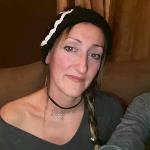 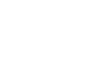 Curriculum VitaeEuropeo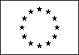 Información personalNombreChelo Rodriguez FernandezDirecciónTeléfonoCorreo electrónicoNacionalidadEspañaEdad49experiencia laboral• Fechas (de – a)9/2016-0/2019• Nombre y dirección del empleadorLucas de la CuzGüevejar (Granada)• Tipo de empresa o sector-- Selecciona -- ((Seleccionar))• Puesto o cargo ocupadosEmpleado • Principales actividades y responsabilidadesLimpieza de instalaciones de camping ,recepcion ,baños,bar ,bungalows ,reposicion papel,jaboneras .Bungalows limpieza total ,hacer camas ,reponer toallas jabon etc.• Fechas (de – a)6/2011-9/2015• Nombre y dirección del empleadorLucas de la CruzOtura España• Tipo de empresa o sector-- Selecciona -- ((Seleccionar))• Puesto o cargo ocupadosEmpleado • Principales actividades y responsabilidadesLimpieza general baños ,bar ,recepcion ,limpieza y reposicion de todo para nuevos clientes .• Fechas (de – a)• Nombre y dirección del empleador• Tipo de empresa o sector• Puesto o cargo ocupados• Principales actividades y responsabilidadesEducación y formación• Fechas (de – a)6/2015• Nombre y tipo de organización que ha impartido la educación o la formaciónAngel Ganivet. Granada• Principales materias o capacidades ocupacionales tratadasESA. Otra no especifiada• Título de la cualificación obtenidaESA• (Si procede) Nivel alcanzado en la clasificación nacionalGraduado Escolar / ESO / Primaria • Fechas (de – a)• Nombre y tipo de organización que ha impartido la educación o la formación• Principales materias o capacidades ocupacionales tratadas• Título de la cualificación obtenida• (Si procede) Nivel alcanzado en la clasificación nacional• Fechas (de – a)• Nombre y tipo de organización que ha impartido la educación o la formación• Principales materias o capacidades ocupacionales tratadas• Título de la cualificación obtenida• (Si procede) Nivel alcanzado en la clasificación nacional• Fechas (de – a)• Nombre y tipo de organización que ha impartido la educación o la formaciónAngel Ganivet • Principales materias o capacidades ocupacionales tratadas. -- Selecciona --• Título de la cualificación obtenidaESa• (Si procede) Nivel alcanzado en la clasificación nacionalCapacidades y aptitudes personalesAdquiridas a lo largo de la vida y la carrera educativa y profesional, pero no necesariamente avaladas por certificados y diplomas oficiales.Lengua maternaEspañaotros idiomasInglés• LecturaNivel Principiante• EscrituraNivel Principiante• Expresión oral• Lectura• EscrituraExpresión oralNivel PrincipianteCapacidades y aptitudes socialesVivir y trabajar con otras personas, en entornos multiculturales, en puestos donde la comunicación es importante y en situaciones donde el trabajo en equipo resulta esencial (por ejemplo, cultura y deportes), etc.Capacidades y aptitudes organizativasPor ejemplo, coordinación y administración de personas, proyectos, presupuestos; en el trabajo, en labores de voluntariado (por ejemplo, cultura y deportes), en el hogar, etc.Capacidades y aptitudes técnicasCon ordenadores, tipos específicos de equipos, maquinaria, etc.Capacidades y aptitudes artísticasMúsica, escritura, diseño, etc.Otras capacidades y aptitudesQue no se hayan nombrado anteriormente.Permiso(s) de conducciónInformación adicionalSoy una persona responsable ,puntual y trabajadora ,trabajo bien en equipo .Espero que cuenten conmigo para jornada de  tarde .Gracias saludos .Anexos[ Enumerar los documentos anexos. ]